SchlaraffenlandSpiel zum Üben einiger deutscher Präteritumsformen im Plural.Für 2-4 Spieler/-innenVorbereitung:Spielfeld ausgedruckt auf A3 «Fresskarten» ausschneiden, falten und zusammenkleben.«Fresskarten» mit dem Bild nach oben auf einen Stapel legenWeiteres Material: Spielfiguren und WürfelZiel des Spiels:Viele feine Esswaren sammeln.Spiel ist beendet, wenn keine Esswaren mehr übrig sind.Gewonnen hat das Kind, das am meisten Esswaren sammeln konnte.Spielablauf:Das Kind mit der höchsten gewürfelten Augenzahl beginnt. Man darf auf der Runde an einer beliebigen Stelle starten.WürfelnAugenzahl ziehenSymbol befolgen (siehe Symbole)Symbole:SpielkartenZur Vorbereitung: Ausschneiden, falten und zusammenkleben.Schlaraffenland Spielfeld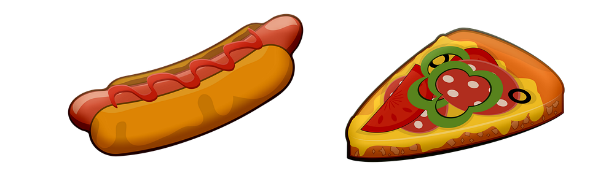 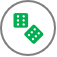 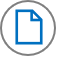 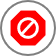 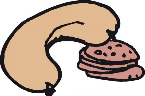 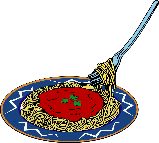 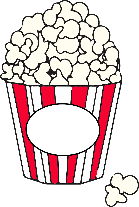 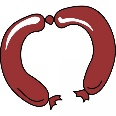 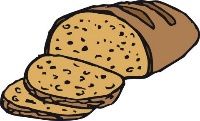 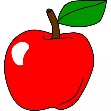 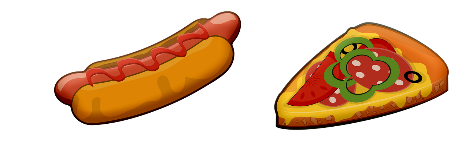 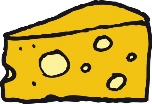 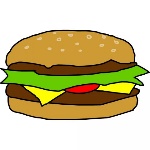 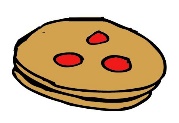 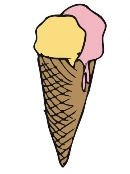 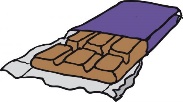 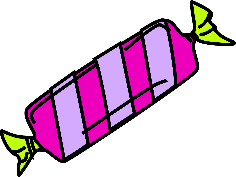 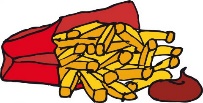 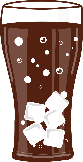 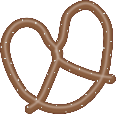 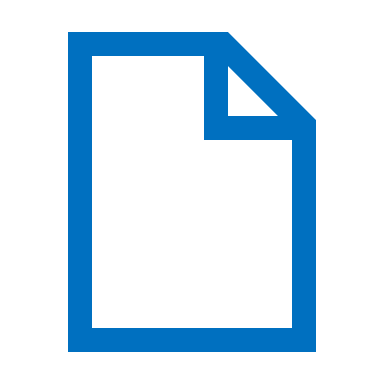 eine Karte vom Stapel ziehenSymbol auf dem Spielfeld suchenSatz laut vorlesenSatz im Präteritum laut sagenKontrolle mit der Rückseite des Kärtchens      richtig: Karte darf behalten werden      falsch: Karte unter den Stapel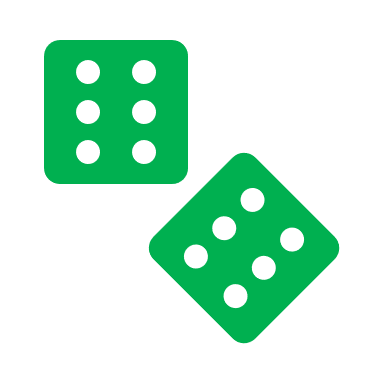 noch einmal würfeln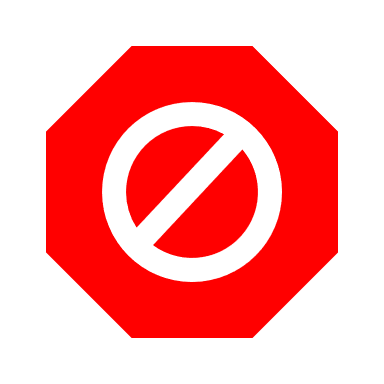 keine Karte ziehenauf dem Feld stehen bleiben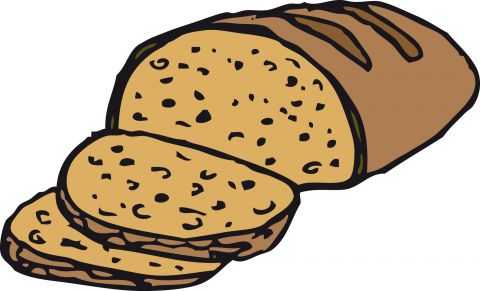 Die Leute kauften in der Bäckerei ein.Quelle: Education Group GmbH (http://bilder.tibs.at/node/24112)Lizenz: CC BY-NC-SA 3.0 AT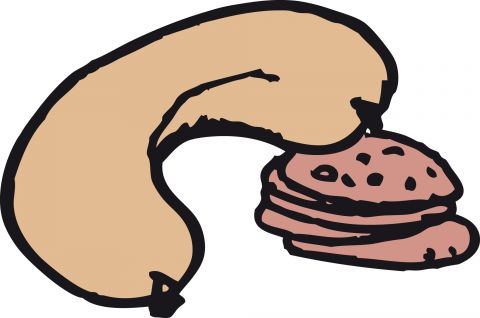 Die Fussballfans verpflegten sich mit einer kleinen MahlzeitQuelle: Education Group GmbH (http://bilder.tibs.at/node/24879)Lizenz: CC BY-NC-SA 3.0 AT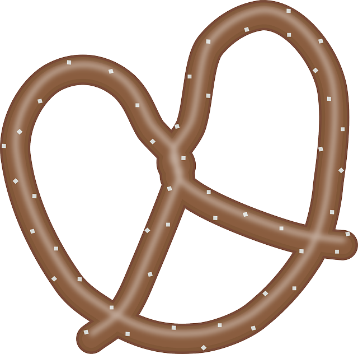 Laugenbrezel asset ihr gerne.Bild von Clker-Free-Vector-Images auf Pixabay 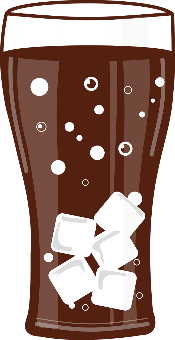 Ihr trankt zu viel Cola.Bild von MGoldi auf Pixabay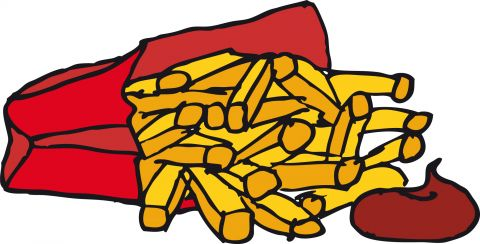 Ihr asset eine grosse Portion Pommes Frites.Quelle: Education Group GmbH (http://bilder.tibs.at/node/24579)Lizenz: CC BY-NC-SA 3.0 AT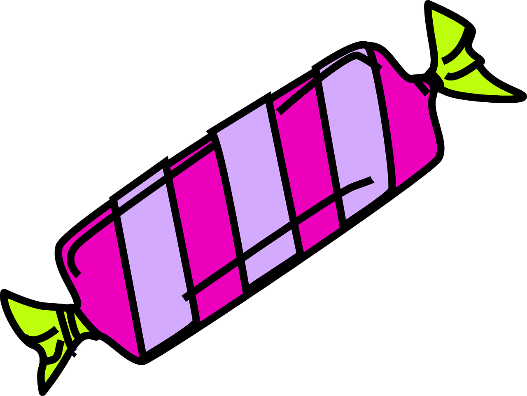 Süssigkeiten schadeten den Zähnen.Bild von Clker-Free-Vector-Images auf Pixabay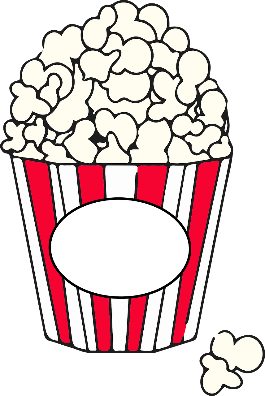 Wir kauften eine grosse Packung Popcorn.Bild von rosi capurso auf Pixabay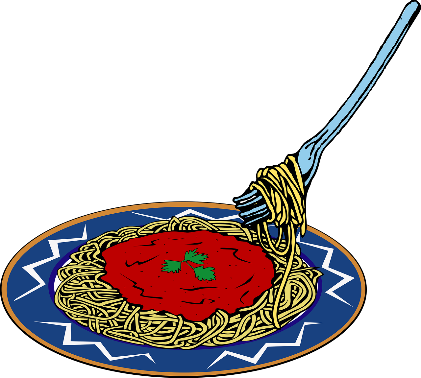 Wir besuchten ein italienisches Restaurant.Bild von OpenClipart-Vectors auf Pixabay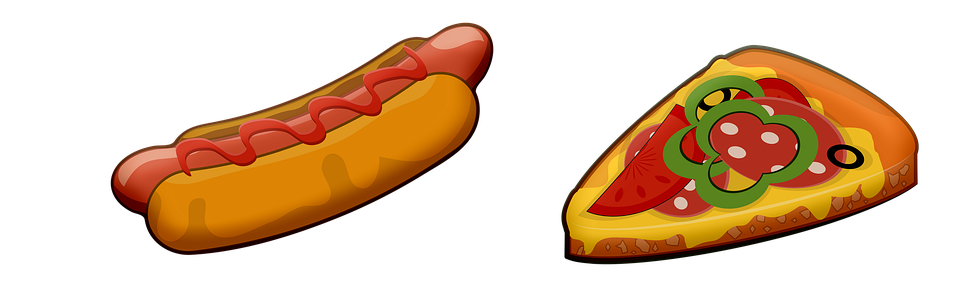 „Mochtet ihr Senf mit dem Hot Dog?“Bild von AnnaliseArtauf Pixabay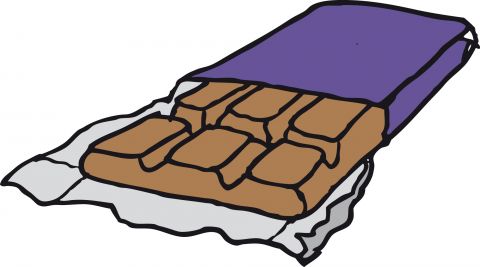 Alle Leute liebten Schokolade.Quelle: Education Group GmbH (http://bilder.tibs.at/node/24688)Lizenz: CC BY-NC-SA 3.0 AT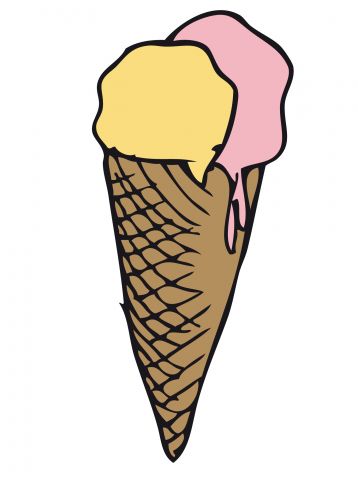 Wir schleckten gleich zehn Glaces.Quelle: Education Group GmbH (http://bilder.tibs.at/node/24338)Lizenz: CC BY-NC-SA 3.0 AT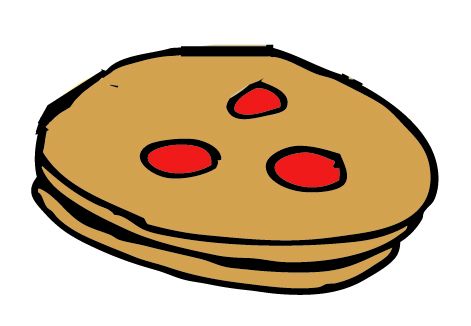 Wir backten Kekse für die ganze Familie.Quelle: Education Group GmbH (http://bilder.tibs.at/node/24347)Lizenz: CC BY-NC-SA 3.0 AT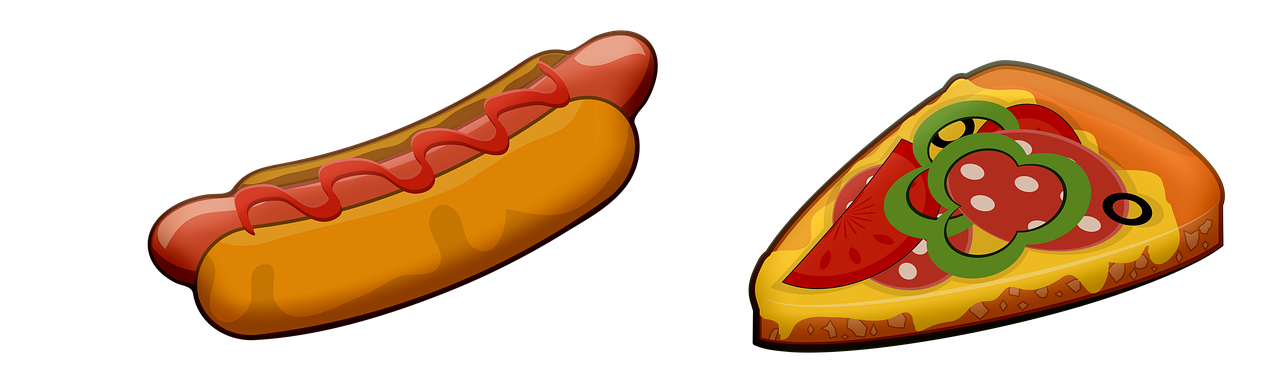 Mario und Luigi backten die besten Pizzas.Bild von AnnaliseArtauf Pixabay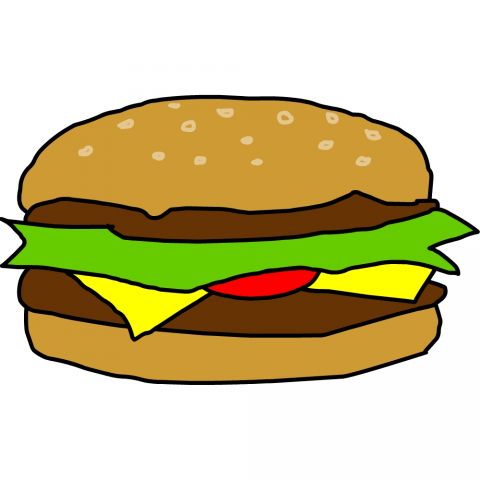 Ihr durftet euch einen Hamburger kaufen.Quelle: Andrea Prock (http://bilder.tibs.at/node/175)Lizenz: CC BY-NC-SA 3.0 AT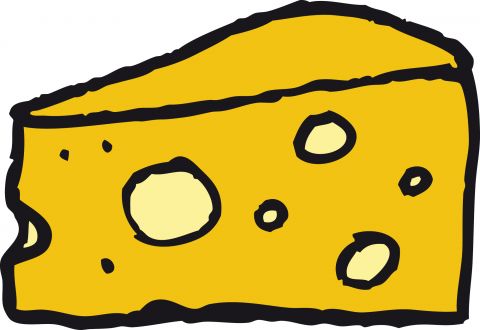 Wir Mäuse waren auf der Suche nach Käse.Quelle: Education Group GmbH (http://bilder.tibs.at/node/24332)Lizenz: CC BY-NC-SA 3.0 AT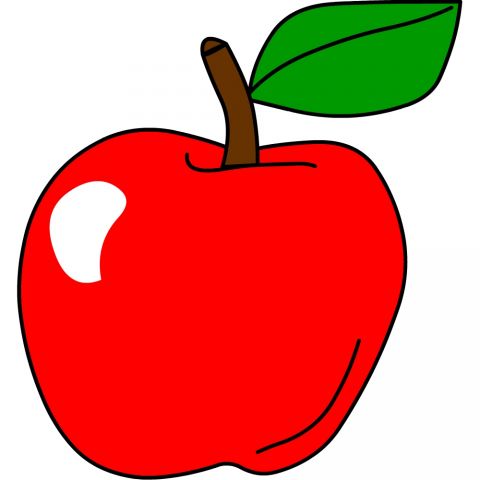 Äpfel fielen im Herbst von den Bäumen.Quelle: Andrea Prock (http://bilder.tibs.at/node/79)Lizenz: CC BY-NC-SA 3.0 AT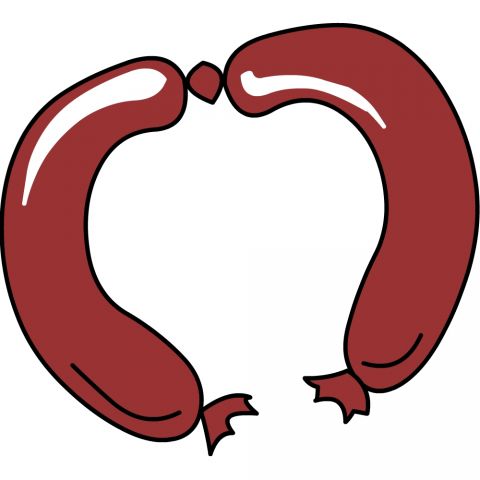 Feine Würste hingen bei uns im Keller.Quelle: Andrea Prock (http://bilder.tibs.at/node/287)Lizenz: CC BY-NC-SA 3.0 AT